Growing and Promoting the Welsh Language in Cricket in WalesWelsh Language Policy  (in Welsh at end)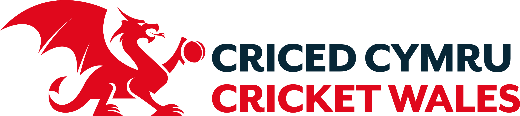 Principles:Cricket Wales is committed to increasing our use of the Welsh Language.  This commitment includes that:We will increase bi-lingual content on our website.We will create (possibly with external support) more Welsh medium content on our social media channels and in our key press releases.We will actively seek to increase the number of fluent Welsh speakers on our staff.We will ensure that all staff are aware of the vision, ambition, and action plan and how they can play their part, even if they are not a Welsh-speaker.We will work actively with the Welsh Language Commissioner’s Office, Sport Wales, the Welsh Sports Association, other Welsh National Governing Bodies, the England & Wales Cricket Board and other partners and stakeholders to achieve our ambitions and goals with regards to our use and promotion of the Welsh language.Understanding Our Audience Cricket Wales will increase its data and insight with regards to the use of Welsh in the Cricket family - and those we would wish to join the family – so that we can understand where the most valuable changes/improvements can be made to our operation and offer, to tangibly benefit our members and stakeholders.Availability of Welsh Speakers.Cricket Wales has a number of staff who are fluent in Welsh.Cricket Wales is able to deliver some services of the same standard in Welsh or English. We will seek to increase this range of servicesDocuments and Information.Cricket Wales will continue to produce Welsh language versions of key, relevant documents and information where appropriate.We will seek out and maximise external resource to increase the number of documents we are able to provide in Welsh.Communication.Cricket Wales will seek to respond in Welsh when replying to correspondence received in Welsh or when Cricket Wales have received a request to do so.Cricket Wales welcome the use of Welsh when receiving calls by our Welsh speaking staff.Dealing with the media.Press releases and statements can be drafted as appropriate to the language medium concerned for print and/or broadcast media in Wales.  Cricket Wales is seeking to be able to deliver Welsh language broadcast media interviews, which may include using Welsh-speaking Board members.Advertising.Local advertising and promotional material will be produced either in Welsh, or bilingual as deemed as appropriate.Advertising will be undertaken either in English or Welsh as deemed appropriate to the given campaign.Staff and the Workplace.Any Welsh language skills of members of staff within the workplace will be kept on record.For all new vacancies, we identify the Welsh Language skill level required – either that it needs to be learnt when appointed to post, desirable, or not necessary. The necessity to speak Welsh, in time, may change depending on the number of other Welsh speakers in the department/organisation at the time the vacancy arises. Welsh language ‘desirable’ will be our default position.Cricket Wales will support staff who express an interest in learning or improving their Welsh.Monitoring and Reporting our Performance Cricket Wales will review its performance against a self-assessment baseline annually and report its progress against the Action Plan on the same timescale,Senior level support and implementation.This policy has been formally agreed by our board of management.This policy will be available for our staff and the public to read and will be reviewed annually.Next review due March 2022.Tyfu a Hyrwyddo’r Gymraeg o fewn Criced yng NghymruPolisi’r GymraegEgwyddorion:Mae Criced Cymru wedi ymrwymo i gynyddu ei ddefnydd o’r Gymraeg.  Mae’r ymrwymiad hwn yn cynnwys y canlynol:Byddwn yn cynyddu’r cynnwys dwyieithog ar ein gwefanByddwn yn creu (gyda chymorth allanol o bosib) mwy o gynnwys cyfrwng Cymraeg ar ein sianeli cyfryngau cymdeithasol ac yn ein prif ddatganiadau i’r wasgByddwn yn mynd ati i gynyddu nifer y siaradwyr Cymraeg rhugl ymhlith ein staffByddwn yn sicrhau bod yr holl staff yn ymwybodol o’r weledigaeth, yr uchelgais, a’r cynllun gweithredu, a sut y gallan nhw chwarae’u rhan, hyd yn oed os nad ydyn nhw’n siarad CymraegByddwn yn cydweithio â Swyddfa Comisiynydd y Gymraeg, Chwaraeon Cymru, Cymdeithas Chwaraeon Cymru, Cyrff Llywodraethu Cenedlaethol eraill yng Nghymru, Bwrdd Criced Cymru a Lloegr, a phartneriaid a rhanddeiliaid eraill, i gyflawni’n huchelgeisiau a’n nodau mewn perthynas â defnyddio a hyrwyddo’r Gymraeg.Deall ein Cynulleidfa Bydd Criced Cymru’n cynyddu ei ddata a’i ddealltwriaeth o’r defnydd o Gymraeg o fewn y teulu criced – a’r rhai sydd am ymuno â’r teulu – er mwyn inni ddeall ble i wneud y newidiadau/gwelliannau pwysicaf i’n darpariaeth a’n dulliau o weithredu, i sicrhau budd go iawn i’n haelodau a’n rhanddeiliaid.Argaeledd Siaradwyr CymraegMae gan Criced Cymru nifer o staff sy’n siarad Cymraeg yn rhugl.Gall Criced Cymru ddarparu rhai gwasanaethau o’r un safon yn Gymraeg a Saesneg. Byddwn yn anelu at gynyddu’r dewis hwn o wasanaethau.Dogfennau a GwybodaethBydd Criced Cymru’n parhau i gynhyrchu fersiynau Cymraeg o ddogfennau a gwybodaeth allweddol a pherthnasol lle bo’n briodol.Byddwn yn chwilio am, ac yn gwneud y mwyaf o adnoddau allanol i gynyddu nifer y dogfennau y gallwn eu darparu yn Gymraeg.CyfathrebuBydd Criced Cymru’n ceisio ymateb yn Gymraeg i unrhyw ohebiaeth a derbynnir yn Gymraeg, neu pan fydd Criced Cymru wedi cael cais i wneud hynny.Mae Criced Cymru’n croesawu defnydd o’r Gymraeg wrth dderbyn galwadau gan ein staff sy’n siarad Cymraeg.Delio â’r cyfryngauGellir drafftio datganiadau i’r wasg yn yr iaith sy’n briodol ar gyfer y cyfryngau print a/neu ddarlledu  dan sylw yng Nghymru.Mae Criced Cymru’n awyddus i allu darparu cyfweliadau ar gyfer y cyfryngau Cymraeg, all gynnwys defnyddio aelodau o’r Bwrdd sy’n siarad Cymraeg.HysbysebuBydd hysbysebion a deunydd hyrwyddo lleol yn cael ei gynhyrchu yn un ai Gymraeg neu Saesneg fel bo’n briodol.Bydd hysbysebion yn Gymraeg neu Saesneg fel bo’n briodol ar gyfer yr ymgyrch dan sylw.Staff a’r GweithleCedwir cofnod o sgiliau Cymraeg  holl staff y gweithle.Gyda swyddi gwag newydd, rydym yn nodi’r lefel sgiliau gofynnol yn y Gymraeg - sef dymunol, ddim yn angenrheidiol, neu fod angen dysgu’r iaith ar ôl cael y swydd.Gall yr angen i siarad Cymraeg newid gydag amser, yn dibynnu ar y nifer o siaradwyr Cymraeg eraill yn yr adran/sefydliad ar adeg llenwi’r swydd wag.Ein sefyllfa ddiofyn fydd bod y Gymraeg yn ‘ddymunol’.Bydd Criced Cymru’n cefnogi staff sy’n mynegi diddordeb mewn dysgu neu wella’u Cymraeg.Monitro ac Adrodd ar ein PerfformiadBydd Criced Cymru’n adolygu ei berfformiad yn erbyn llinell hunanasesu sylfaenol bob blwyddyn, ac yn adrodd ar ei gynnydd yn erbyn y Cynllun Gweithredu yn ôl yr un amserlen.Cymorth a gweithredu lefel uwch.Mae’r polisi hwn wedi’i gytuno’n ffurfiol gan ein bwrdd rheoli.Bydd y polisi ar gael i’r staff a’r cyhoedd ei ddarllen a bydd yn cael ei adolygu’n flynyddol.Cynhelir yr adolygiad nesaf ym Mawrth 2022.